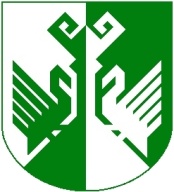 от 03 апреля 2020 года № 112Об окончании отопительного сезонаВ связи с приостановкой проведения досуговых мероприятий с участием граждан, в том числе в сфере культуры, физической культуры и спорта, выставочной, развлекательной и просветительской деятельности, во исполнение Указа Главы Республики Марий Эл №39 от 17.03.2020 г. «О введении режима повышенной готовности в Республике Марий Эл», №63 от 27.03.2020 г. «О внесении изменений в Указ Главы Республики Марий Эл от 17.03.2020 г. №39», а так же с  повышением среднесуточной температуры наружного воздуха администрация Сернурского муниципального района Республики Марий Эл постановляет:1. Завершить с 04 апреля 2020 года отопительный сезон объектов отдела образования и культуры Сернурского муниципального района, имеющих индивидуальное отопление.2. Потребителям тепловой энергии объектов отдела образования и культуры Сернурского муниципального района имеющих индивидуальное отопление произвести отключение подачи тепловой энергии в тепловых пунктах и узлах управления подведомственных зданий и помещений.3. Рассмотреть вопрос  трудовых отношений, заключенных на период отопительного сезона. 4. Контроль за исполнением настоящего постановления возложить на врио первого заместителя главы администрации Сернурского муниципального района Республики Марий Эл по вопросам жизнеобеспечения и безопасности А. В. Волкова.5. Настоящее постановление вступает в силу со дня его подписания.ШЕРНУРМУНИЦИПАЛЬНЫЙ  РАЙОНЫНАДМИНИСТРАЦИЙЖЕАДМИНИСТРАЦИЯ СЕРНУРСКОГО МУНИЦИПАЛЬНОГО РАЙОНАПУНЧАЛПОСТАНОВЛЕНИЕ           Глава администрации                  Сернурского           муниципального района                                                А.В.Кугергин